KRITÉRIÁ PRE VÝBER PROJEKTOV - HODNOTIACE KRITÉRIÁpre hodnotenie žiadostí o príspevokSumarizačný prehľad hodnotiacich kritériíNa splnenie kritérií odborného hodnotenia musia byť vyhodnotené kladne všetky vylučujúce hodnotiace kritériá.Bodové kritériá musia byť splnené na minimálne 60%, t.j. ŽoPr musí získať minimálne 11 bodov.KRITÉRIÁ PRE VÝBER PROJEKTOV – ROZLIŠOVACIE KRITÉRIÁIde o povinné kritériá, ktoré sa však aplikujú výlučne v prípade rovnosti bodov dvoch alebo viacerých žiadostí o príspevok nachádzajúcich sa na úrovni disponibilnej alokácie výzvy v príslušnom hodnotiacom kole, kedy nemôžu byť s ohľadom na obmedzenosť disponibilných zdrojov podporené všetky tieto žiadosti o príspevok.Rozlišovacie kritériá sú:Hodnota Value for Money,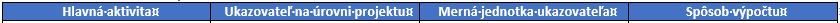 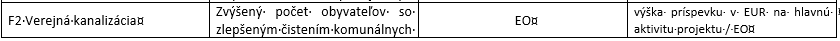 Posúdenie vplyvu a dopadu projektu na plnenie stratégiu CLLD,Toto rozlišovacie kritérium sa aplikuje jedine v prípadoch, ak aplikácia na základe hodnoty value for money neurčila konečné poradie žiadostí o príspevok na hranici alokácie. Toto rozlišovacie kritérium aplikuje výberová komisia MAS.Operačný programIntegrovaný regionálny operačný programPrioritná os5. Miestny rozvoj vedený komunitouInvestičná priorita5.1 Záväzné investície v rámci stratégií miestneho rozvoja vedeného komunitou	Špecifický cieľMASMikroregión TríbečskoHlavná aktivita projektu2P.č.KritériumPredmet hodnoteniaTyp kritériaHodnotenieSpôsob aplikácie hodnotiaceho kritéria1.Príspevok navrhovaného projektu k cieľom a výsledkom IROP a CLLDPríspevok navrhovaného projektu k cieľom a výsledkom IROP a CLLDPríspevok navrhovaného projektu k cieľom a výsledkom IROP a CLLDPríspevok navrhovaného projektu k cieľom a výsledkom IROP a CLLDPríspevok navrhovaného projektu k cieľom a výsledkom IROP a CLLD1.Súlad projektu s programovou stratégiou IROPPosudzuje sa súlad projektu s programovou stratégiou IROP, prioritnou osou č. 5 - Miestny rozvoj vedený komunitou, t.j. súlad s:očakávanými výsledkami, definovanými oprávnenými aktivitami.VylučujúcekritériumánoZameranie projektu je v súlade s programovou stratégiou IROP.1.Súlad projektu s programovou stratégiou IROPPosudzuje sa súlad projektu s programovou stratégiou IROP, prioritnou osou č. 5 - Miestny rozvoj vedený komunitou, t.j. súlad s:očakávanými výsledkami, definovanými oprávnenými aktivitami.VylučujúcekritériumnieZameranie projektu nie je v súlade s programovou stratégiou IROP.2.Súlad projektu so stratégiou CLLDPosudzuje sa súlad projektu so Stratégiou CLLD.VylučujúcekritériumánoZameranie projektu je v súlade so Stratégiou CLLD.2.Súlad projektu so stratégiou CLLDPosudzuje sa súlad projektu so Stratégiou CLLD.VylučujúcekritériumnieZameranie projektu nie je v súlade so Stratégiou CLLD.3.Posúdenie inovatívnosti projektuPosudzuje sa, či má projekt inovatívny charakter. Inovatívny charakter predstavuje zavádzanie nových postupov, nového prístupu, predstavenie nových výrobkov, štúdií alebo spôsobu realizácie projektu, ktoré na danom území neboli doteraz aplikované.Bodové kritérium2 bodyProjekt má inovatívny charakter.3.Posúdenie inovatívnosti projektuPosudzuje sa, či má projekt inovatívny charakter. Inovatívny charakter predstavuje zavádzanie nových postupov, nového prístupu, predstavenie nových výrobkov, štúdií alebo spôsobu realizácie projektu, ktoré na danom území neboli doteraz aplikované.Bodové kritérium0 bodovProjekt nemá inovatívny charakter.4.Projekt má dostatočnú pridanú hodnotu pre územieProjekt má dostatočnú úroveň z hľadiska zabezpečenia komplexnosti služieb v území alebo z hľadiska jeho využiteľnosti v území.VylučujúcekritériumánoProjekt má dostatočnú úroveň z hľadiska zabezpečenia komplexnosti služieb v území alebo z hľadiska jeho využiteľnosti, projekt nie je čiastkový a je možné pomenovať jeho reálny dopad na územie a ciele stratégie.4.Projekt má dostatočnú pridanú hodnotu pre územieProjekt má dostatočnú úroveň z hľadiska zabezpečenia komplexnosti služieb v území alebo z hľadiska jeho využiteľnosti v území.VylučujúcekritériumnieProjekt nemá dostatočnú úroveň z hľadiska zabezpečenia komplexnosti služieb v území alebo z hľadiska jeho využiteľnosti, projekt má skôr čiastkový charakter a nie je možné pomenovať jeho reálny dopad na územie a ciele stratégie.5.Výška žiadaného príspevku projektuPosudzuje sa výška žiadaného príspevku projektu k celkovej maximálnej hodnote príspevku, ktorý si môže užívateľ nárokovať v rámci podmienok predmetnej výzvy.Bodové kritérium0 bodovViac ako 80%.5.Výška žiadaného príspevku projektuPosudzuje sa výška žiadaného príspevku projektu k celkovej maximálnej hodnote príspevku, ktorý si môže užívateľ nárokovať v rámci podmienok predmetnej výzvy.Bodové kritérium2 bodyOd 50% do 80% (vrátane).5.Výška žiadaného príspevku projektuPosudzuje sa výška žiadaného príspevku projektu k celkovej maximálnej hodnote príspevku, ktorý si môže užívateľ nárokovať v rámci podmienok predmetnej výzvy.Bodové kritérium3 bodyOd 30% do 50% (vrátane).5.Výška žiadaného príspevku projektuPosudzuje sa výška žiadaného príspevku projektu k celkovej maximálnej hodnote príspevku, ktorý si môže užívateľ nárokovať v rámci podmienok predmetnej výzvy.Bodové kritérium4 bodyMenej ako 30%.6.Miera pokrytia územia existujúcou kanalizáciouPosudzuje sa na základe percentuálneho vyjadrenia už existujúcej verejnej kanalizácie na území žiadateľa.Bodové kritérium0 bodovMenej ako 85%.6.Miera pokrytia územia existujúcou kanalizáciouPosudzuje sa na základe percentuálneho vyjadrenia už existujúcej verejnej kanalizácie na území žiadateľa.Bodové kritérium4 bodyViac ako 85%.2.Navrhovaný spôsob realizácie projektuNavrhovaný spôsob realizácie projektuNavrhovaný spôsob realizácie projektuNavrhovaný spôsob realizácie projektuNavrhovaný spôsob realizácie projektu7.Vhodnosť a prepojenosť navrhovaných aktivít projektu vo vzťahu k východiskovej situácii a k stanoveným cieľom projektuPosudzuje sa:či aktivity nadväzujú na východiskovú situáciu,či sú dostatočne zrozumiteľné a je zrejmé, čo chce žiadateľ dosiahnuť,či aktivity napĺňajú povinné merateľné ukazovatele.VylučujúcekritériumánoVšetky hlavné aktivity projektu sú odôvodnené z pohľadu východiskovej situácie, sú zrozumiteľne definované a ich realizáciou sa dosiahnu plánované ciele projektu.7.Vhodnosť a prepojenosť navrhovaných aktivít projektu vo vzťahu k východiskovej situácii a k stanoveným cieľom projektuPosudzuje sa:či aktivity nadväzujú na východiskovú situáciu,či sú dostatočne zrozumiteľné a je zrejmé, čo chce žiadateľ dosiahnuť,či aktivity napĺňajú povinné merateľné ukazovatele.VylučujúcekritériumnieMinimálne jedna z hlavných aktivít projektu nie je odôvodnená z pohľadu východiskovej situácie a potrieb žiadateľa, nenapĺňa merateľný ukazovateľ opatrenia, resp. projekt neobsahuje aktivity, ktoré sú nevyhnutné pre jeho realizáciu. Zistené nedostatky sú závažného charakteru.8.Projekt zohľadňuje miestne špecifikáPosudzuje sa na základ žiadateľom poskytnutých informácií o realizácii projektu.Miestne špecifiká sú:charakteristický ráz územia,kultúrny a historický ráz územia,miestne zvyky, gastronómia,miestna architektúra a pod.Bodové kritérium0 bodovNie.8.Projekt zohľadňuje miestne špecifikáPosudzuje sa na základ žiadateľom poskytnutých informácií o realizácii projektu.Miestne špecifiká sú:charakteristický ráz územia,kultúrny a historický ráz územia,miestne zvyky, gastronómia,miestna architektúra a pod.Bodové kritérium2 bodyÁno.3.Administratívna a prevádzková kapacita žiadateľaAdministratívna a prevádzková kapacita žiadateľaAdministratívna a prevádzková kapacita žiadateľaAdministratívna a prevádzková kapacita žiadateľaAdministratívna a prevádzková kapacita žiadateľa9.Posúdenie prevádzkovej a technickej udržateľnosti projektuPosudzuje sa kapacita žiadateľa na zabezpečenie udržateľnosti výstupov projektu po realizácii projektu (podľa relevantnosti): zabezpečenie technického zázemia, administratívnych kapacít, zrealizovaných služieb a pod.Bodové kritérium0 bodovŽiadateľ nedokáže zabezpečiť potrebné technické zázemie alebo administratívne kapacity, legislatívne prostredie (analogicky podľa typu projektu) s cieľom zabezpečenia udržateľnosti výstupov / výsledkov projektu po ukončení realizácie jeho aktivít. Žiadateľ nevyhodnotil možné riziká udržateľnosti projektu vrátane spôsobu ich predchádzania a ich manažmentu.9.Posúdenie prevádzkovej a technickej udržateľnosti projektuPosudzuje sa kapacita žiadateľa na zabezpečenie udržateľnosti výstupov projektu po realizácii projektu (podľa relevantnosti): zabezpečenie technického zázemia, administratívnych kapacít, zrealizovaných služieb a pod.Bodové kritérium2 bodyŽiadateľ dokáže zabezpečiť potrebné technické zázemie alebo administratívne kapacity, legislatívne prostredie (analogicky podľa typu projektu) s cieľom zabezpečenia udržateľnosti výstupov / výsledkov projektu po ukončení realizácie jeho aktivít. Žiadateľ vyhodnotil možné riziká udržateľnosti projektu vrátane spôsobu ich predchádzania a ich manažmentu.4.Finančná a ekonomická stránka projektuFinančná a ekonomická stránka projektuFinančná a ekonomická stránka projektuFinančná a ekonomická stránka projektuFinančná a ekonomická stránka projektu10.Oprávnenosť výdavkov (vecná oprávnenosť, účelnosť a nevyhnutnosť)Posudzuje sa, či sú žiadané výdavky projektu:vecne (obsahovo) oprávnené v zmysle podmienok výzvy,účelné z hľadiska predpokladu naplnenia stanovených cieľov projektu,nevyhnutné na realizáciu aktivít projektu.V prípade identifikácie výdavkov, ktoré nespĺňajú uvedené kritériá, hodnotiteľ  tieto výdavky v zodpovedajúcej výške skráti.Vylučujúce kritériumáno70% a viac finančnej hodnoty žiadateľom definovaných celkových oprávnených výdavkov projektu je možné považovať za oprávnené.10.Oprávnenosť výdavkov (vecná oprávnenosť, účelnosť a nevyhnutnosť)Posudzuje sa, či sú žiadané výdavky projektu:vecne (obsahovo) oprávnené v zmysle podmienok výzvy,účelné z hľadiska predpokladu naplnenia stanovených cieľov projektu,nevyhnutné na realizáciu aktivít projektu.V prípade identifikácie výdavkov, ktoré nespĺňajú uvedené kritériá, hodnotiteľ  tieto výdavky v zodpovedajúcej výške skráti.Vylučujúce kritériumnieMenej ako 70% finančnej hodnoty žiadateľom definovaných celkových oprávnených výdavkov nie je možné považovať za oprávnené.11.Efektívnosť a hospodárnosť výdavkov projektuPosudzuje sa, či navrhnuté výdavky projektu spĺňajú podmienku hospodárnosti a efektívnosti, t.j. či zodpovedajú obvyklým cenám v danom mieste a čase. Uvedené sa overuje prostredníctvom stanovených benchmarkov (mernej investičnej náročnosti projektu) a / alebo finančných limitov, príp. zrealizovaného verejného obstarávania, vykonaného prieskumu trhu alebo ďalších nástrojov na overenie hospodárnosti a efektívnosti výdavkov (napr. znalecký posudok).V prípade identifikácie výdavkov, ktoré nespĺňajú uvedené kritériá, hodnotiteľ tieto výdavky v zodpovedajúcej výške skráti.Vylučujúce kritériumánoŽiadané výdavky projektu sú hospodárne a efektívne a zodpovedajú obvyklým cenám v danom čase a mieste a spĺňajú cieľ minimalizácie nákladov pri dodržaní požadovanej kvality výstupov.11.Efektívnosť a hospodárnosť výdavkov projektuPosudzuje sa, či navrhnuté výdavky projektu spĺňajú podmienku hospodárnosti a efektívnosti, t.j. či zodpovedajú obvyklým cenám v danom mieste a čase. Uvedené sa overuje prostredníctvom stanovených benchmarkov (mernej investičnej náročnosti projektu) a / alebo finančných limitov, príp. zrealizovaného verejného obstarávania, vykonaného prieskumu trhu alebo ďalších nástrojov na overenie hospodárnosti a efektívnosti výdavkov (napr. znalecký posudok).V prípade identifikácie výdavkov, ktoré nespĺňajú uvedené kritériá, hodnotiteľ tieto výdavky v zodpovedajúcej výške skráti.Vylučujúce kritériumnieŽiadané výdavky projektu nie sú hospodárne a efektívne a zodpovedajú obvyklým cenám v danom čase a mieste a nespĺňajú cieľ minimalizácie nákladov pri dodržaní požadovanej kvality výstupov.12.Finančná charakteristika žiadateľaPosudzuje sa finančná situácia / stabilita užívateľa, a to podľa vypočítaných hodnôt ukazovateľov vychádzajúc z účtovnej závierky užívateľa.V prípade verejného sektora sa komplexne posudzujú ukazovatele likvidity a ukazovatele zadlženosti.V prípade súkromného sektora sa finančné zdravie posúdi na základe modelu hodnotenia firmy tzv. Altmanov index.Bodové kritérium1 bodSubjekt s nepriaznivou finančnou situáciou.12.Finančná charakteristika žiadateľaPosudzuje sa finančná situácia / stabilita užívateľa, a to podľa vypočítaných hodnôt ukazovateľov vychádzajúc z účtovnej závierky užívateľa.V prípade verejného sektora sa komplexne posudzujú ukazovatele likvidity a ukazovatele zadlženosti.V prípade súkromného sektora sa finančné zdravie posúdi na základe modelu hodnotenia firmy tzv. Altmanov index.Bodové kritérium2 bodySubjekt s neurčitou finančnou situáciou.12.Finančná charakteristika žiadateľaPosudzuje sa finančná situácia / stabilita užívateľa, a to podľa vypočítaných hodnôt ukazovateľov vychádzajúc z účtovnej závierky užívateľa.V prípade verejného sektora sa komplexne posudzujú ukazovatele likvidity a ukazovatele zadlženosti.V prípade súkromného sektora sa finančné zdravie posúdi na základe modelu hodnotenia firmy tzv. Altmanov index.Bodové kritérium3 bodySubjekt s dobrou finančnou situáciou.13.Finančná udržateľnosť projektuPosudzuje sa zabezpečenie udržateľnosti projektu, t.j. finančného krytia prevádzky projektu počas celého obdobia udržateľnosti projektu prostredníctvom finančnej analýzy projektu.Vylučujúce kritériumánoFinančná udržateľnosť  je zabezpečená.13.Finančná udržateľnosť projektuPosudzuje sa zabezpečenie udržateľnosti projektu, t.j. finančného krytia prevádzky projektu počas celého obdobia udržateľnosti projektu prostredníctvom finančnej analýzy projektu.Vylučujúce kritériumnieFinančná udržateľnosť nie je zabezpečená.Hodnotené oblastiHodnotiace kritériáTyp kritériaHodnotenie/bodová škálaMaximum bodovPríspevok navrhovaného projektu k cieľom a výsledkom IROP a CLLDSúlad projektu s programovou stratégiou IROPVylučujúcekritériumáno-Príspevok navrhovaného projektu k cieľom a výsledkom IROP a CLLDSúlad projektu s programovou stratégiou IROPVylučujúcekritériumnie-Príspevok navrhovaného projektu k cieľom a výsledkom IROP a CLLDSúlad projektu so stratégiou CLLDVylučujúcekritériumáno-Príspevok navrhovaného projektu k cieľom a výsledkom IROP a CLLDSúlad projektu so stratégiou CLLDVylučujúcekritériumnie-Príspevok navrhovaného projektu k cieľom a výsledkom IROP a CLLDPosúdenie inovatívnosti projektuBodové kritérium22Príspevok navrhovaného projektu k cieľom a výsledkom IROP a CLLDPosúdenie inovatívnosti projektuBodové kritérium02Príspevok navrhovaného projektu k cieľom a výsledkom IROP a CLLDProjekt má dostatočnú pridanú hodnotu pre územieVylučujúcekritériumáno-Príspevok navrhovaného projektu k cieľom a výsledkom IROP a CLLDProjekt má dostatočnú pridanú hodnotu pre územieVylučujúcekritériumnie-Príspevok navrhovaného projektu k cieľom a výsledkom IROP a CLLDVýška žiadaného príspevku projektuBodové kritérium04Príspevok navrhovaného projektu k cieľom a výsledkom IROP a CLLDVýška žiadaného príspevku projektuBodové kritérium24Príspevok navrhovaného projektu k cieľom a výsledkom IROP a CLLDVýška žiadaného príspevku projektuBodové kritérium34Príspevok navrhovaného projektu k cieľom a výsledkom IROP a CLLDVýška žiadaného príspevku projektuBodové kritérium44Príspevok navrhovaného projektu k cieľom a výsledkom IROP a CLLDMiera pokrytia územia existujúcou kanalizáciouBodové kritérium04Príspevok navrhovaného projektu k cieľom a výsledkom IROP a CLLDMiera pokrytia územia existujúcou kanalizáciouBodové kritérium44Príspevok navrhovaného projektu k cieľom a výsledkom IROP a CLLD10Navrhovaný spôsob realizácie projektuVhodnosť a prepojenosť navrhovaných aktivít projektu vo vzťahu k východiskovej situácii a k stanoveným cieľom projektuVylučujúcekritériumáno-Navrhovaný spôsob realizácie projektuVhodnosť a prepojenosť navrhovaných aktivít projektu vo vzťahu k východiskovej situácii a k stanoveným cieľom projektuVylučujúcekritériumnie-Navrhovaný spôsob realizácie projektuProjekt zohľadňuje miestne špecifikáBodové kritérium02Navrhovaný spôsob realizácie projektuProjekt zohľadňuje miestne špecifikáBodové kritérium22Navrhovaný spôsob realizácie projektu2Administratívna a prevádzková kapacita žiadateľaPosúdenie prevádzkovej a technickej udržateľnosti projektuBodové kritérium02Administratívna a prevádzková kapacita žiadateľaPosúdenie prevádzkovej a technickej udržateľnosti projektuBodové kritérium22Administratívna a prevádzková kapacita žiadateľa2Finančná a ekonomická stránka projektuOprávnenosť výdavkov (vecná oprávnenosť, účelnosť a nevyhnutnosť)Vylučujúce kritériumáno-Finančná a ekonomická stránka projektuOprávnenosť výdavkov (vecná oprávnenosť, účelnosť a nevyhnutnosť)Vylučujúce kritériumnie-Finančná a ekonomická stránka projektuEfektívnosť a hospodárnosť výdavkov projektuVylučujúce kritériumáno-Finančná a ekonomická stránka projektuEfektívnosť a hospodárnosť výdavkov projektuVylučujúce kritériumnie-Finančná a ekonomická stránka projektuFinančná charakteristika žiadateľaBodové kritérium13Finančná a ekonomická stránka projektuFinančná charakteristika žiadateľaBodové kritérium23Finančná a ekonomická stránka projektuFinančná charakteristika žiadateľaBodové kritérium33Finančná a ekonomická stránka projektuFinančná udržateľnosť projektuVylučujúce kritériumáno-Finančná a ekonomická stránka projektuFinančná udržateľnosť projektuVylučujúce kritériumnie-Finančná a ekonomická stránka projektu3Celkový maximálny počet bodovCelkový maximálny počet bodovCelkový maximálny počet bodov17Operačný programIntegrovaný regionálny operačný programPrioritná os5. Miestny rozvoj vedený komunitouInvestičná priorita5.1 Záväzné investície v rámci stratégií miestneho rozvoja vedeného komunitou	Špecifický cieľMASMikroregión TríbečskoHlavná aktivita projektu